Об утверждении порядка и условий предоставления межбюджетных трансфертов из бюджета сельского поселения Угузевский сельсовет муниципального района Бирский район Республики БашкортостанВ соответствии со ст.142 Бюджетного кодекса Российской Федерации и Постановлением Правительства Республики Башкортостан от 4 мая 2010 года №159 «Об утверждении порядка и условий предоставления межбюджетных трансфертов из местных бюджетов» Совет сельского поселения Угузевский сельсовет муниципального района Бирский район Республики Башкортостан решил:1. Утвердить прилагаемый порядок и условия предоставления межбюджетных трансфертов из бюджета сельского поселения Угузевский сельсовет муниципального района Бирский район Республики Башкортостан.2. Настоящее решение обнародовать в здании администрации сельского поселения Угузевский сельсовет муниципального района Бирский район Республики Башкортостан и разместить на официальном сайте администрации сельского поселения Угузевский сельсовет муниципального района Бирский район Республики Башкортостан.3. Контроль за исполнением настоящего решения возложить на постоянную  Комиссию Совета сельского поселения Угузевский сельсовет муниципального района Бирский район Республики Башкортостан по бюджету, налогам и вопросам собственности.Глава сельского поселения Угузевский сельсовет муниципального района Бирский район Республики Башкортостан                                                      Р.Н. Рахматуллинс. Угузево	21 декабря 2020 года№ 180Утверждено решением Совета                                  сельского поселения Угузевский сельсоветмуниципального района Бирский районРеспублики Башкортостанот 21 декабря  2020 года № 180Порядок и условия предоставления межбюджетных трансфертов из бюджета сельского поселения Угузевский сельсовет муниципального района Бирский район Республики Башкортостан1.	Настоящие порядок и условия предоставления межбюджетных трансфертов из бюджета сельского поселения Угузевский сельсовет муниципального района Бирский район Республики Башкортостан (далее - сельского поселения) определяют механизм и условия предоставления межбюджетных трансфертов из бюджета сельского поселения.2.	Предоставление межбюджетных трансфертов из бюджета сельского поселения осуществляется в пределах бюджетных ассигнований, предусмотренных на эти цели в решении Совета сельского поселения о бюджете сельского поселения по соответствующим целевым статьям расходов бюджета сельского поселения.3.	Межбюджетные трансферты из бюджета сельского поселения перечисляются на счета по исполнению бюджетов сельского поселения.4.	Межбюджетные трансферты в форме субсидий бюджетам сельского   поселения предоставляются в соответствии с целями и условиями их предоставления, установленными нормативными правовыми актами Правительства Республики Башкортостан и администрации сельского поселения, на софинансирование расходных обязательств, возникших при выполнении полномочий органов местного самоуправления по вопросам местного значения.5.	Прочие межбюджетные трансферты из бюджета сельского поселения предоставляются для поддержки мер по обеспечению финансовых возможностей органов местного самоуправления поселений по осуществлению своих полномочий по решению вопросов местного значения.БАШKОРТОСТАН РЕСПУБЛИКАҺЫБoрo районымуниципаль районыныңҮгеҙ ауыл советы ауылбиләмәhе Советы452468, Үгеҙ ауылы, Коммунистик урамы, 18бтел. 3-77-44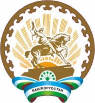 РЕСПУБЛИКА БАШКОРТОСТАНСоветсельского поселения Угузевский сельсоветмуниципального районаБирский район452468, с.Угузево, ул. Коммунистическая 18 б,тел. 3-77-44.Двадцать восьмой созывДвадцать первое  заседаниеҠАРАРРЕШЕНИЕ